Name: _______________________________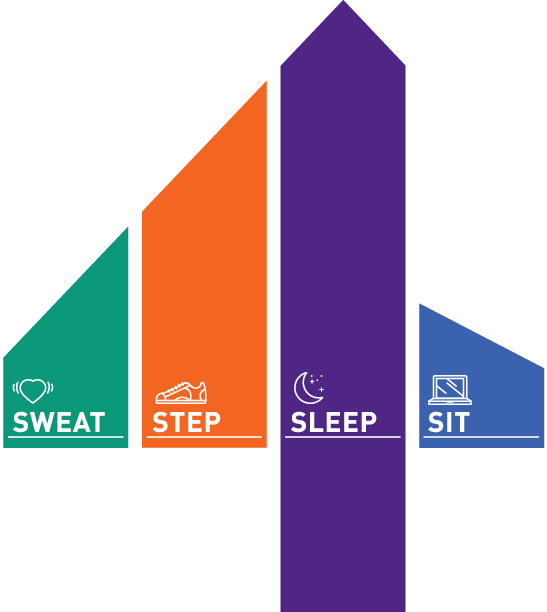 SWEATmoderate to vigorous physical activitySWEATmoderate to vigorous physical activitySTEPlight walking/activitySLEEPhours per nightSit/Screen Timehours per dayEXAMPLENike Training App30 minutes-Walked the dog for 30 minutes-Yard work with family for 60 minutes-Hike in the trails while practicing social distancing  2 hours8.5 hours2 hours of school work/screen time during the day to complete assignments and meet with teachersEXAMPLEReflection on how the work-out went: how did you feel before, during after? Effects of exercise physically, mentally, emotionally. Reflection on how the work-out went: how did you feel before, during after? Effects of exercise physically, mentally, emotionally. -Walked the dog for 30 minutes-Yard work with family for 60 minutes-Hike in the trails while practicing social distancing  2 hours8.5 hours2 hours of school work/screen time during the day to complete assignments and meet with teachersMondayTuesdayWednesdayThursdayFriday